О внесении изменений в приказ Первого заместителя Премьер-Министра Республики Казахстан – Министра финансов Республики Казахстан                     от 2 сентября 2019 года № 953 «Об утверждении Требований к трехкомпонентной интегрированной системе и ее учету, Правила ее установки и применения»ПРИКАЗЫВАЮ:Внести в приказ Первого заместителя Премьер-Министра Республики Казахстан – Министра финансов Республики Казахстан от 2 сентября 2019 года № 953 «Об утверждении Требований к трехкомпонентной интегрированной системе и ее учету, Правила ее установки и применения» (зарегистрирован в Реестре государственной регистрации нормативных правовых актов под                      № 19327, опубликован 4 сентября 2019 года в Эталонном контрольном банке нормативных правовых актов Республики Казахстан) следующие изменения:заголовок изложить в следующей редакции:«Об утверждении Требований к трехкомпонентной интегрированной системе и ее учету, Правил ее установки и применения»;Требования к трехкомпонентной интегрированной системе и ее учету, утвержденные указанным приказом, изложить в новой редакции согласно приложению 1 к настоящему приказу;в Правилах установки и применения трехкомпонентной интегрированной системы, утвержденных указанным приказом (далее – Правила):	пункты 6, 7, 8 и 9 изложить в следующей редакции: «6. ТИС, используемый при осуществлении предпринимательской деятельности, подлежит регистрации в органах государственных доходов по месту использования ТИС.7. Для регистрации ТИС пользователем в органы государственных доходов представляются на бумажном носителе следующие документы:заявление установленной формы, согласно приложению 1 к настоящим Правилам;паспорт производителя ТИС. 8. При регистрации ТИС должностное лицо органа государственных доходов в течение трех рабочих дней со дня представления документов, предусмотренных пунктом 7 настоящей главы, осуществляет следующие действия:1) проверяет соответствие сведений, указанных в заявлении, представленным документам;2) проверяет соответствие ТИС моделям, включенным в Единый реестр ТИС;3) проверяет соответствие модели контрольно-кассовой машины с функцией фиксации и передачи данных ТИС с моделями, внесенными в государственный реестр контрольно-кассовых машин;4) оформляет регистрационную карточку ТИС по установленной форме, согласно приложению 2 к настоящим Правилам.9. Пользователи ТИС обеспечивают ведение учета в соответствии с Требованиями к трехкомпонентной интегрированной системе и ее учету, утвержденными настоящим приказом, а также обеспечивают:подкрепление записей оригиналами первичных документов и отражение в записях всех операций и событий;хронологическую и своевременную регистрацию операций и событий.»;приложения 1 и 2 к Правилам изложить в новой редакции согласно приложениям 2 и 3 к настоящему приказу. 2. Комитету государственных доходов Министерства финансов Республики Казахстан в установленном законодательством порядке обеспечить:1) государственную регистрацию настоящего приказа в Министерстве юстиции Республики Казахстан;2) размещение настоящего приказа на интернет-ресурсе Министерства финансов Республики Казахстан;3) в течение десяти рабочих дней после государственной регистрации настоящего приказа в Министерстве юстиции Республики Казахстан представление в Департамент юридической службы Министерства финансов Республики Казахстан сведений об исполнении мероприятий, предусмотренных подпунктами 1) и 2) настоящего пункта.3. Настоящий приказ вводится в действие по истечении двадцати одного календарного дня после дня его первого официального опубликования.Согласован
Национальный Банк
Республики КазахстанСогласован
Министерство национальной экономики
Республики КазахстанСогласован
Министерство цифрового развития,
инноваций и аэрокосмической 
промышленности Республики КазахстанПриложение 1
к приказу Первого заместителя
Премьер-Министра – 
Министра финансов
Республики Казахстан
от «__» _______ 2020 года № __ Приложение 1
к приказу Первого заместителя
Премьер-Министра – 
Министра финансов
Республики Казахстан
от 2 сентября 2019 года № 953Требования к трехкомпонентной интегрированной системе и ее учетуГлава 1. Общие положения1. Настоящие Требования к трехкомпонентной интегрированной системе и ее учету (далее – Требования) разработаны в соответствии с подпунктом 72-1) пункта 1 статьи 1 Кодекса Республики Казахстан от 25 декабря 2017 года              «О налогах и других обязательных платежах в бюджет» (Налоговый кодекс).2. Понятия, используемые в настоящих Требованиях:1) система (устройство) для приема безналичных платежей – электронно-механическое устройство или платежная система, предназначенные для приема к обслуживанию платежных карточек и (или) мобильное приложение или веб-сервисы банков, платежных организаций, обеспечивающие осуществление мгновенных и мобильных платежей без использования платежных карточек, вне зависимости от обслуживания участников безналичного платежа в одном или разных банках или платежных организаций, с последующим зачислением денег в пользу бенефициара; 2) правообладатель трехкомпонентной интегрированной системы 
(далее – ТИС) – физические или юридические лица, являющиеся производителями ТИС или которым, ТИС принадлежит на праве собственности, аренды или ином законном основании, для реализации или сдачи в аренду пользователям ТИС;3) пользователь ТИС – налогоплательщик, применяющий при осуществлении деятельности ТИС;4) единый реестр ТИС – перечень моделей ТИС, разрешенных к использованию на территории Республики Казахстан для целей налогообложения;5) технологии интеграции ТИС – технические решения, имеющие серверную аппаратную и программную часть, клиентскую программную часть, при этом клиентская аппаратная часть представляется личным устройством пользователя ТИС;6) клиентский модуль ТИС (модуль по работе с Центральным узлом ТИС) – часть аппаратно-программного комплекса ТИС, обеспечивающая работу точки продаж и постоянную непрерывную передачу данных на Центральный узел ТИС, в том числе автономный режим работы на период не более 72 (семьдесят два) часов при потере связи с Центральным узлом ТИС;7) центральный узел ТИС – часть аппаратно-программного комплекса ТИС, обеспечивающая обработку операций и хранение данных, взаимодействие с внешними системами, прием и обработку автономных операций и хранения данных ТИС.3. Ведение Единого реестра ТИС осуществляется Комитетом государственных доходов Министерства финансов Республики Казахстан (далее – Комитет).4. Аппаратная серверная часть (серверное оборудование) и (или) рабочие станции, обеспечивающие функционирование Центрального узла ТИС, размещаются на территории Республики Казахстан в специализированном помещении (центре обработки данных).Глава 2. Требования к трехкомпонентной интегрированной системеПараграф 1. Технические требованияТехническое обеспечение системы состоит из технических средств, достаточных для функционирования ТИС. В состав технического обеспечения входят средства сбора и подготовки информации, средства передачи данных, средства вывода и обработки информации.Программное обеспечение системы представляет собой программу (совокупность программ), состоящую из Центрального узла ТИС и Клиентского модуля ТИС, необходимых для реализации функций ТИС, заданного режима функционирования технического обеспечения и предполагаемого развития ТИС. Общее программное обеспечение включает операционные системы, служебные и стандартные программы.Работа ТИС обеспечивается с использованием                                аппаратно-программного комплекса, включающего:1) контрольный компонент (контрольно-кассовую машину с функцией фиксации и передачи данных, включенную в государственный реестр контрольно-кассовых машин (далее – ККМ));2) платежный компонент ТИС (систему (устройство) для приема безналичных платежей);3) учетный компонент ТИС взаимодействующих между собой согласно требованиям к ТИС.Системные требования, предъявляемые к ТИС:функциональная совместимость – обеспечение взаимодействия и функционирования с ИС;масштабируемость – обеспечение возможности увеличения производительности системы, по мере роста объема обрабатываемой информации и количества одновременно работающих пользователей;расширяемость – обеспечение возможности наращивания функций системы, не выходя за рамки принятой изначально концепции развития и технологической базы, в соответствии со специфическими потребностями пользователей.ТИС обеспечивает:1)  прием безналичных платежей посредством систем (или устройств) для приема безналичных платежей;2) подключение к оператору фискальных данных (далее – ОФД) Республики Казахстан по протоколу передачи данных и передачи оператору фискальных данных Республики Казахстан сведений о денежных расчетах, осуществляемых налогоплательщиком при реализации товаров, работ, услуг посредством ККМ, являющейся частью ТИС;3) считывание маркировки товаров и (или) услуг, формирования, приема и использования электронных счетов-фактур с подключением к информационной системе (далее – ИС) «Электронные счета-фактуры»                (далее – ЭСФ) Комитета;4) формирование документов в ТИС, применяемых для оформления операций или событий, в соответствии с настоящими Требованиями;5) контроль полноты вводимых данных (в случае выполнения функций или операций без полного заполнения всех полей, система уведомляет пользователя соответствующим уведомлением);6) возможность работы со складским и торговым оборудованием и поддержки принтера и сканера штрих-кодов;7) ведение учета в ТИС без применения счетов бухгалтерского учета.Параграф 2.  Требования к режимам функционирования и к архитектуре ТИС Функционирование ТИС:в фискальном режиме (онлайн и автономный) осуществляется за счет ККМ;в автономном режиме, в следующих случаях:потеря связи ТИС с Центральным узлом ТИС;задержки при подключении к Центральному узлу ТИС более чем на 3 (три) секунды. Задержкой является промежуток времени между запросом ТИС и получением ответа от Центрального узла ТИС. Аппаратно-программный комплекс ТИС состоит:1) Центрального узла ТИС;2) Клиентского модуля ТИС (модуль по работе с Центральным узлом ТИС). Требования к Центральному узлу ТИС:программная составляющая располагается на серверном оборудовании, принадлежащем правообладателю ТИС;серверное оборудование состоит не менее чем из двух серверов: основного и резервного. Резервный сервер имеет параметры производительности не менее чем у основного сервера;серверное оборудование располагается в специализированных центрах обработки данных (далее – ЦОД) на территории Республики Казахстан. Основной и резервный серверы располагаются географически удаленно друг от друга; доступ пользователю ТИС для просмотра и использования данных предоставляется по учетной записи;доступ к функциям при работе с ТИС разграничивается по учетной записи пользователя по ролям или по набору отдельных пользовательских прав.доступ сотрудникам органов государственных доходов для просмотра данных предоставляется по учетной записи;13. Требования к Клиентскому модулю ТИС (модуль по работе Центральным узлом ТИС):реализация на государственном и русском языках;наличие функции переключения языка по требованию пользователя;наличие функции переключения языка для печатных форм документов по требованию пользователя;в случае невозможности выполнения какой-либо операции, уведомление пользователя ТИС о невозможности выполнения операции соответствующим сообщением. ТИС включает в себя следующие компоненты:1) учетный компонент, который состоит из следующих функциональных модулей:модуль складского учета (движение товарно-материальных запасов   (далее – ТМЗ)); модуль учета доходов и движения денежных средств;модуль заработная плата и управление персоналом (далее – ЗУП);модуль налогового учета и регистров;модуль интеграций;модуль по работе с Центральным узлом ТИС;платежный компонент, который состоит из следующего функционального модуля:модуль приема безналичных платежей;3) контрольный компонент, в соответствии с техническими требованиям к ККМ, утвержденным приказом Министра финансов Республики Казахстан от 16 февраля 2018 года № 208 «О некоторых вопросах применения контрольно-кассовых машин» (зарегистрирован в Реестре государственной регистрации нормативных правовых актов под № 16508), который состоит из следующих функциональных модулей:модуль фискализации и передачи данных на сервер ОФД;модуль по контролю подакцизных товаров;модуль верификации кодов посредством использования интеграции с базой электронных паспортов товаров работ, услуг.  Модуль складского учета (движение ТМЗ) учетного компонента ТИС:осуществляет движение ТМЗ (оприходование, списание, перемещение, продажи, возвраты продаж и покупок, инвентаризацию) в количественном и стоимостном выражении;обеспечивает движение ТМЗ на одном или на нескольких складах;имеет функции управления складами (создание, редактирование, удаление);имеет функционал учета остатков;имеет функционал просмотра движения товара;все операции движения ТМЗ завершаются формированием соответствующего документа;продажи и возвраты продаж, осуществляются с фискализацией, посредством ККМ, используемой в составе ТИС;по запросу пользователя блокирует движения ТМЗ при отсутствии необходимого количества товара на складе для этой операции движения ТМЗ;осуществляет фискализацию движений ТМЗ, переданных из учетного компонента на фискализацию, путем присвоения операции фискального признака в контрольном компоненте ТИС (ККМ) и обратной передачей фискального признака и даты фискализации в учетный компонент в рамках одной транзакции;сохраняет фискальный признак, присвоенный при операции движения ТМЗ, в учетном компоненте либо передает на Центральный узел ТИС из модуля по работе с Центральным узлом ТИС при работе ТИС в автономном режиме;запрещает корректировку и удаление документов и операций, которым присвоен фискальный признак, полученный от контрольного компонента ТИС (ККМ);блокирует операции движения ТМЗ, в случае, если контрольный компонент ТИС (ККМ) не фискализирует данную операцию, по причине недоступности ККМ на момент выполнения операции, отключения ККМ, выхода из строя ККМ либо при превышении открытой смены на ККМ более, чем 24 (двадцать четыре) часа или нахождении ККМ в автономном режиме более, чем 72 (семьдесят два) часа;обеспечивает возможность завершения операции с использованием платежного компонента ТИС при выполнении операций продаж с указанием типа оплаты безналичным способом.	16. Модуль учета доходов и движения денежных средств учетного компонента ТИС:обеспечивает ведение  учета движения денежных средств;имеет функционал для фиксации и ведения учета поступлений и выплат по расчетным банковским счетам;обеспечивает ведение  учета доходов организации.	17. Модуль ЗУП учетного компонента ТИС обеспечивает ведение  учета работников и оплату их труда посредством следующих функций:прием на работу;учет срока нетрудоспособности;учет отпусков;учет социальных статусов, влияющих на исчисление налогов и других обязательных платежей в бюджет;расчет и выдача заработной платы;увольнение;табель учета рабочего времени (в случае его ведения).18. Модуль налогового учета и регистров учетного компонента ТИС:обеспечивает ведение расчета по налоговым обязательствам и социальным платежам;обеспечивает формирование следующих налоговых регистров:по учету приобретенных товаров, работ и услуг;по учету доходов, в том числе полученных путем безналичных расчетов;для индивидуальных предпринимателей, применяющих специальный налоговый режим по учету запасов;для индивидуальных предпринимателей, применяющих специальный налоговый режим по учету доходов.19. Модуль интеграций учетного компонента ТИС:обеспечивает формирование налоговой отчетности по формам 910.00 «Упрощенная декларация для субъектов малого бизнеса» и 911.00 «Расчета стоимости патента», утвержденных приказом Первого Заместителя Премьер-Министра Республики Казахстан – Министра финансов от 20 января 2020 года № 39 «Об утверждении форм налоговой отчетности и правил их составления» (зарегистрирован в Реестре государственной регистрации нормативных правовых актов под № 19897);обеспечивает сдачу налоговой отчетности, путем передачи сформированной налоговой отчетности в ИС «Система обработки налоговой отчетности» Комитета;обеспечивает возможность получения от ИС «Централизованный унифицированный лицевой счет» Комитета данных по исчисленным и уплаченным налогам для формирования суммы налогов к уплате;обеспечивает возможность взаимодействия с ИС ЭСФ Комитета по реализации:формирования документов в ИС ЭСФ, а также отработка                         бизнес-процессов, реализованных в ИС ЭСФ, в том числе по интеграции;получения и передачи кодов маркированных товаров;обеспечивает взаимодействие с электронной базой паспортов товаров, работ, услуг. В случае неготовности электронной базы паспортов товаров, работ, услуг к интеграции, предусматривает функцию ручного ввода наименования товара, работы и услуги;обеспечивает работу с принтером и сканером штрих-кодов.20. Модуль по работе с Центральным узлом ТИС учетного компонента ТИС: определяет отсутствие доступа к Центральному узлу ТИС при временном отсутствии соединения с Центральным узлом ТИС более 3 (три) секунд;переходит на автономный режим работы при отсутствии доступа к Центральному узлу ТИС;имеет в модуле по работе с Центральным узлом ТИС следующие  программные механизмы, обеспечивающие требования по хранению и защите информации от их несанкционированного изменения, утраты и (или) повреждения, накопленные за период работы в автономном режиме:шифрование данных локального хранилища модуля по работе с Центральным узлом ТИС – текущий ключ шифрования динамически формируется на стороне Центрального узла ТИС после установки соединения с ним модуля по работе с Центральным узлом ТИС;механизм защиты от несанкционированной очистки – доступ к данным модуля по работе с Центральным узлом ТИС осуществляется по выделенной учетной записи пользователя и исключает возможность несанкционированного доступа к данным из внешних источников (за исключением Центрального узла ТИС);механизм, обеспечивающий защиту программного обеспечения ТИС – сборка модулей ТИС осуществляется посредством приведения исходного исполняемого кода программного обеспечения и проверка соединения с Центральным узлом ТИС осуществляется путем периодической отправки сообщений к Центральному узлу ТИС;передает в Центральный узел ТИС при восстановлении соединения с Центральным узлом ТИС все операции, сохраненные в локальном хранилище, на период отсутствия соединения;уведомляет пользователя ТИС о блокировке выполнения операций в ТИС по причине отсутствия соединения с Центральным узлом ТИС более     72 (семьдесят два) часов.21. Модуль приема безналичных платежей платежного компонента ТИС:обеспечивает в режиме реального времени взаимодействие с поставщиком платежных услуг при приеме безналичных платежей, в части передачи поставщику платежных услуг сумму к оплате и получения уведомления о статусе платежа;поддерживает работу с платежными картами и (или) мобильными приложениями или веб-сервисами банков, платежных организаций, обеспечивающих осуществление мгновенных платежей без использования платежных карточек. 	22. Модуль фискализации и передачи данных в ОФД (ККМ) контрольного компонента ТИС:получает от учетного компонента при фискализации операции коды товаров, работ и услуг;хранит полученные от учетного компонента коды товаров, работ, услуг с присвоенным им фискальным признаком;обеспечивает передачу данных о фискализированных операциях в учетный компонент;обеспечивает завершение операции фискализации передачей в учетный компонент фискального признака, с указанием даты и времени фискализации и уникального признака операции фискализации.23. Модуль по контролю подакцизных товаров контрольного компонента ТИС:1) получает от учетного компонента данные учетно-контрольных марок алкогольной продукции;2) верифицирует акцизную марку и сообщает пользователю системы результат верификации;3) хранит марки, полученные от учетного компонента с их статусом;4) хранит данные об акцизных марках, полученных от учетного компонента и результат их проверки;5) передает данные о результатах проверки в учетный компонент.24. Модуль верификации кодов контрольного компонента ТИС посредством использования интеграции с базой электронных паспортов товаров работ, услуг:получает электронную базу паспортов товаров, работ, услуг;хранит базу электронных паспортов товаров, работ, услуг и осуществляет верификацию кодов товаров, работ, услуг в онлайн и в автономном режиме.Параграф 3. Требования к надежности, безопасности и хранению данных25. ТИС:1) обеспечивает надежное хранение информации, защиту информации от утраты, хищения, искажения, подделки, несанкционированного доступа и действий по ее распространению, блокированию, уничтожению, модификации, копированию и иных незаконных действий и полную сохранность информации в электронных архивах и базах данных при: полном или частичном отключении электропитания на любом участке программного обеспечения в любое время;аварии сетей, телекоммуникаций, разрыве установленных физических и виртуальных соединений на любом этапе выполнения операции обмена данными;попытке несанкционированного доступа к информации программного обеспечения;2) обеспечивает ежедневное автоматическое сохранение резервной копии базы данных и системного журнала транзакций;3) обеспечивает выполнение операции учетного компонента, влияющие на налогообложение на Центральном узле ТИС в режиме онлайн;4) использует в автономном режиме модуль по работе с Центральным узлом ТИС (Клиентским модулем ТИС), отвечающим за выполнение операций учетного компонента в автономном режиме;5) обеспечивает при восстановлении связи модуля по работе с Центральным узлом ТИС и Центрального узла ТИС передачу на него автономных операции, влияющих на налогообложение (продажа товаров, расчет заработной платы) с последующим на нем выполнением всех операций;6) обеспечивает накопление и сохранение данных ТИС в Клиентском модуле ТИС при потере соединения с Центральным узлом ТИС; 7) обеспечивает соответствие требованиям информационной безопасности, подтвержденное успешным протоколом испытаний информационной безопасности, в соответствии с Законом Республики Казахстан от 24 ноября 2015 года «Об информатизации» (далее – Закон об информатизации).Глава 3. Требования к учету трехкомпонентной интегрированной системы26. Учет ТИС осуществляется Комитетом путем включения модели в Единый реестр ТИС (далее – Единый реестр) и предусматривает следующие действия:1) правообладатель ТИС, состоящий на регистрационном учете в качестве налогоплательщика, представляет эталонный образец ТИС, а также на бумажном носителе и в электронном формате следующие документы:заявление о внесении модели ТИС в Единый реестр по форме, согласно приложению  к настоящим Требованиям;паспорт производителя, техническая документация и руководство по эксплуатации: интегрированной системы, состоящей из ККМ, системы (или устройства) для приема безналичных платежей, а также учетного компонента ТИС;документ, подтверждающий наличие прав на ТИС;протокол успешных испытаний на соответствия требованиям информационной безопасности согласно требованиям Закона об информатизации;2) должностное лицо Комитета, на которое возложены соответствующие полномочия, в течение 3 (три) рабочих дней со дня представления эталонного образца ТИС и документов, предусмотренных подпунктом 1) настоящего пункта:проверяет:соответствие сведений, указанных в заявлении, представленным документам;наличие модели ККМ в государственном реестре контрольно-кассовых машин;передает в Экспертный совет при Комитете эталонный образец ТИС и документы, предусмотренные подпунктом 1) настоящего пункта;3) Экспертный совет при Комитете в течение 15 (пятнадцать) рабочих дней со дня представления должностным лицом Комитета эталонного образца ТИС и документов, предусмотренных подпунктом 1) настоящего пункта:проводит экспертизу эталонного образца ТИС и технической документации на предмет их соответствия настоящим Требованиям; по результатам экспертизы выносит протокольное решение о включении или отказе о включении ТИС в Единый реестр;включает модель ТИС в Единый реестр.27. Соответствие модели ТИС техническим требованиям при включении в Единый реестр определяется Экспертным советом путем испытания (тестирования) эталонного образца ТИС в присутствии представителей лица, инициировавшего включение модели ТИС в Единый реестр. Для установления соответствия ТИС техническим требованиям Экспертный совет привлекает при отсутствии соответствующей компетенции экспертов из иных государственных органов, из числа других лиц (за исключением лиц, связанных с лицом, инициировавших включение ТИС в Единый реестр).28. Исключение модели ТИС из Единого реестра производится Комитетом в случае выявления несоответствия настоящим Требованиям модели ТИС, указанной в документации и представленной в Комитет при включении в Единый реестр. 29. Состав и положение Экспертного совета определяются Комитетом. 30. Единый реестр размещается на сайте Комитета.Приложение к Требованиям к трехкомпонентнойинтегрированной системе и ее учетуЗаявление о включении модели трехкомпонентной интегрированной системы (далее – ТИС) в Единый реестр1. Наименование правообладателя ТИС _______________________________      2. Индивидуальный/бизнес-идентификационный номер (ИИН/БИН)___________________________________________________________________________      3. Местонахождение правообладателя ТИС      область __________________________ город __________________________      район ______________ улица___________________ дом_________________      4. Название ТИС ______________________________________________________________________________________________________________________      5. Наименование модели учетной системы, модели контрольно-кассовой машины с функцией фиксации и передачи данных, модели системы (устройства) для приема безналичных платежей ТИС____________________________________________________________________________________________________________________________________________________________________________________________________________      6. Номер документа, подтверждающего разрешение на правообладание ТИС, номер идентификации программного продукта____________________________________________________________________   ____________________________________________________________________      7. Класс продукта _________________________________________________8. Разработчик ТИС _______________________________________________      9. Версия __________________ Дата разработки ТИС ___________________      10. Местонахождение разработчика ТИС      область __________________________город___________________________      район ________________ улица_______________ дом ___________________      11. Я, __________________________________________________________ подтверждаю, что указанные в заявлении данные являются официальными и что все прилагаемые документы являются действительными.      Прилагается __________ листов.Правообладатель ТИС _____________________________   ______________                   фамилия, имя, отчество (при его наличии)            (подпись)Дата подачи: «___» ____________20__ года Приложение 2
к приказу Первого заместителя
Премьер-Министра – 
Министра финансов
Республики Казахстан
от «__» _______ 2020 года № __Приложение 1к Правилам установки иприменения к трехкомпонентнойинтегрированной системыЗаявление о регистрации, изменении и снятии трехкомпонентной интегрированной системы (далее – ТИС)1. Наименование и (или) фамилия, имя, отчество (при его наличии) пользователя ТИС __________________________________________________________________2. Индивидуальный/бизнес-идентификационный номер (ИИН/БИН)    __________________________________________________________________3.  Причина подачи заявления (укажите  в соответствующей ячейке):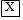       	Регистрация  	изменение   	снятие4. Вид ТИС (укажите  в соответствующей ячейке):программно-аппаратный комплекс;     интегрированная система, состоящая из контрольно-кассовой машины с функцией фиксации и передачи данных (далее – ККМ), системы (устройства) для приема безналичных платежей, а также оборудования (устройства), оснащенного системой автоматизации управления торговли, оказания услуг, выполнения работ и учета товаров.5. Наименование ТИС ____________________________________________6. Номер и дата документа, подтверждающего право пользования ТИС __________________________________________________________________7. Номер и дата заключения правообладателя ТИС ___________________8. Место использования ТИС:Область __________________________ город (район)__________________поселок (село) _______________улица_______________ дом____________8.1 Наименование системы автоматизации управления торговли, оказания услуг, выполнения работ и учета товаров (далее – учетная система)  ________________________________________________________________Идентификационный номер учетной системы ________________________Дата регистрации учетной системы ________________________________8.2 Наименование/модель ККМ ____________________________________Заводской номер ККМ _________________________ год выпуска _______Дата регистрации ККМ _________________ Регистрационный номер ККМ __________________8.3 Наименование/модель системы (устройства) для приема безналичных платежей____________________________________________________________________________________________________________________________Идентификационный/заводской номер системы (устройства) для приема безналичных платежей _________________________________________________________________Дата регистрации системы (устройства) для приема безналичных платежей ______________________9. Я, __________________________________________________________подтверждаю, что указанные в заявлении данные являются официальными и что все прилагаемые документы являются действительными.Пользователь ТИС ___________________________________  ___________                                      фамилия, имя, отчество (при его наличии)      (подпись)Дата подачи: «___» ____________20__ года Приложение 3
к приказу Первого заместителя
Премьер-Министра – 
Министра финансов
Республики Казахстан
от «__» _______ 2020 года № __Приложение 2к Правилам установки иприменения к трехкомпонентнойинтегрированной системы        Регистрационная карточка трехкомпонентной интегрированной системы (далее – ТИС) № ______________________________________Наименование и (или) фамилия, имя, отчество (при его наличии) пользователя ТИС ___________________________________________________Индивидуальный/бизнес-идентификационный номер пользователя ТИС (ИИН/БИН)    _____________________________________________________ Наименование ТИС ______________________________________________Место использования ТИСобласть _________________ город (район) __________________________поселок (село) ______________улица_________________ дом___________Дата регистрации ТИС в органе государственных доходов:«___» ______________ 20 ____ годаместо штампаДолжностное лицо___________________    ________    ________________________________     наименование органа         подпись        фамилия, имя, отчество (при его наличии)государственных доходов                                              место штампаДата снятия ТИС с учета в органе государственных доходов:«____» ___________ 20 ___ года